Animation support sheet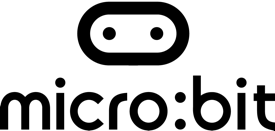 Decide which section of the thinking map each statement belongsTeen Titans Go!Walt DisneyComputer Generated ImagesStuart the MinionCartoonsGromitPixarEarly ManCartoon NetworkDespicable MeGumball and DarwinFlipbook AnimationElastigirlDreamworksStop-Motion Animation